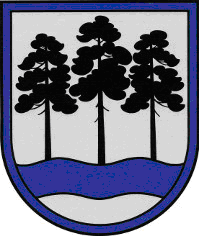 OGRES  NOVADA  PAŠVALDĪBAReģ.Nr.90000024455, Brīvības iela 33, Ogre, Ogres nov., LV-5001tālrunis 65071160, e-pasts: ogredome@ogresnovads.lv, www.ogresnovads.lv PAŠVALDĪBAS DOMES SĒDES PROTOKOLA IZRAKSTS42.Par Ogres novada pašvaldības saistošo noteikumu Nr.17/2024 “Par atbalstu svētkos Ogres novada iedzīvotājiem” izdošanuPašvaldību likuma 44. panta otrā daļa noteic, ka pašvaldības dome var izdot saistošos noteikumus, lai nodrošinātu pašvaldības autonomo funkciju un brīvprātīgo iniciatīvu izpildi, ievērojot likumos vai Ministru kabineta noteikumos paredzēto funkciju izpildes kārtību.Saskaņā ar Pašvaldību likuma 5. panta pirmo daļu pašvaldība savas administratīvās teritorijas iedzīvotāju interesēs var brīvprātīgi īstenot iniciatīvas ikvienā jautājumā, ja tās nav citu institūciju kompetencē un šādu darbību neierobežo citi likumi, savukārt šī panta otrā daļa noteic, ka brīvprātīgo iniciatīvu izpildes kārtību nosaka un finansējumu nodrošina pašvaldība. Viena no Ogres novada pašvaldības brīvprātīgajām iniciatīvām ir atbalsts svētkos novada iedzīvotājiem.Ogres novada pašvaldības dome 2022. gada 24. februārī pieņēma lēmumu “Par  Ogres novada pašvaldības saistošo noteikumu Nr. 7/2022 “Par atbalstu svētkos Ogres novada iedzīvotājiem” pieņemšanu”. Saistošie noteikumi Nr. 7/2022 “Par atbalstu svētkos Ogres novada iedzīvotājiem” tika pieņemti saskaņā ar likumu “Par pašvaldībām”, kas 2023. gada 1. janvārī zaudēja spēku. Oficiālo publikāciju un tiesiskās informācijas likuma 9. panta piektā daļa noteic, ka, ja spēku zaudē normatīvā akta izdošanas tiesiskais pamats (augstāka juridiska spēka tiesību norma, uz kuras pamata izdots cits normatīvais akts), tad spēku zaudē arī uz šī panta izdotais normatīvais akts vai tā daļa. Ņemot vērā, ka saistošo noteikumu Nr. 7/2022 “Par atbalstu svētkos Ogres novada iedzīvotājiem” vienīgais tiesiskais pamatojums ir likums “Par pašvaldībām”, Ogres novada pašvaldības domei ir jāizdod jauni saistošie noteikumi.Pašvaldības domes Finanšu komitejas sēdē 2024. gada 18. martā tika izskatīts saistošo noteikumu “Par atbalstu svētkos Ogres novada iedzīvotājiem” projekts, kas sagatavots saskaņā ar Pašvaldību likumu un kuros, ievērojot pašvaldības budžeta iespējas brīvprātīgo iniciatīvu īstenošanai, iekļauti atbalsta svētkos veidi un apmēri, to piešķiršanas un izmaksas kārtība, personas, kurām ir tiesības saņemt atbalstu, kā arī lēmumu pieņemšanas, apstrīdēšanas un pārsūdzēšanas kārtību.Atbilstoši Pašvaldību likuma 46. panta trešajā daļā noteiktajam, saistošo noteikumu “Par atbalstu svētkos Ogres novada iedzīvotājiem” projekts un tam pievienotais paskaidrojuma raksts 2024. gada 18. martā tika publicēts pašvaldības oficiālajā tīmekļvietnē www.ogresnovads.lv sabiedrības viedokļa noskaidrošanai, paredzot termiņu, kas nav mazāks par divām nedēļām, t.i. līdz 2024. gada 2. aprīlim. Minētajā termiņā pašvaldība nav saņēmusi nevienu viedokli, priekšlikumu vai ierosinājumu saistībā ar augstāk minēto saistošo noteikumu projektu. Ar jaunu saistošo noteikumu spēkā stāšanās brīdi ir atceļams Ogres novada pašvaldības domes 2022. gada 24. februāra lēmums, ar kuru apstiprināti saistošie noteikumi Nr. 7/2022 “Par atbalstu svētkos Ogres novada iedzīvotājiem”. Ņemot vērā minēto un saskaņā ar Pašvaldību likuma 44. panta otro daļu, balsojot: ar 21 balsi "Par" (Andris Krauja, Artūrs Mangulis, Atvars Lakstīgala, Dace Kļaviņa, Dace Māliņa, Dace Veiliņa, Daiga Brante, Dzirkstīte Žindiga, Egils Helmanis, Gints Sīviņš, Indulis Trapiņš, Jānis Iklāvs, Jānis Kaijaks, Jānis Siliņš, Kaspars Bramanis, Pāvels Kotāns, Raivis Ūzuls, Rūdolfs Kudļa, Santa Ločmele, Toms Āboltiņš, Valentīns Špēlis), "Pret" – nav, "Atturas" – nav, "Nepiedalās" – nav, Ogres novada pašvaldības dome NOLEMJ:Izdot Ogres novada pašvaldības saistošos noteikumus Nr.17/2024 “Par atbalstu svētkos Ogres novada iedzīvotājiem”, turpmāk – Noteikumi (pielikumā).Uzdot Ogres novada pašvaldības Centrālās administrācijas Juridiskajai nodaļai triju darbadienu laikā pēc Noteikumu un paskaidrojuma raksta parakstīšanas nosūtīt tos publicēšanai oficiālajā izdevumā “Latvijas Vēstnesis”.Uzdot Ogres novada pašvaldības Centrālās administrācijas Komunikācijas nodaļai pēc Noteikumu spēkā stāšanās publicēt Noteikumus Ogres novada pašvaldības oficiālajā tīmekļvietnē.Uzdot Ogres novada pašvaldības Centrālās administrācijas Kancelejai pēc Noteikumu spēkā stāšanās nodrošināt Noteikumu brīvu pieeju Ogres novada pašvaldības ēkā.Uzdot Ogres novada pašvaldības pilsētu un pagastu pārvalžu vadītājiem pēc Noteikumu spēkā stāšanās nodrošināt Noteikumu brīvu pieeju pašvaldības pilsētu un pagastu pārvaldēs.Kontroli par lēmuma izpildi uzdot Ogres novada pašvaldības izpilddirektoram.(Sēdes vadītāja,domes priekšsēdētāja E. Helmaņa paraksts)Ogrē, Brīvības ielā 33Nr.62024. gada 25. aprīlī 